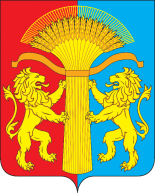 АДМИНИСТРАЦИЯ СОТНИКОВСКОГО СЕЛЬСОВЕТА КАНСКОГО РАЙОНА КРАСНОЯРСКОГО КРАЯ ПОСТАНОВЛЕНИЕ 28.03.2019г.                                           с.Сотниково                                                   № 8-п О внесении изменений в Постановление Администрации Сотниковского сельсовета от 17.10.2011 № 64-пг «Об организации срочного захоронения трупов в военное время и при чрезвычайных ситуациях на территории Сотниковского сельсовета». В соответствии с Федеральным законом от 12.01.1996 № 8-ФЗ «О погребении и похоронном деле»,  Федеральным законом от 12.02.1998 « О гражданской обороне», с целью заблаговременной подготовки, организации, проведения и всестороннего обеспечения работ по поиску, извлечению, опознанию и захоронению тел (останков) погибших в случае возникновения военных действий (или в следствии этих действий) , а также в следствии чрезвычайных ситуаций природного и техногенного характера, повлекших массовое поражение населения с летальным исходом ПОСТАНОВЛЯЮ:В приложение 2 «Состав комиссии по срочному захоронению трупов в военное время и при чрезвычайных ситуациях» к Постановлению Администрации Сотниковского сельсовета от 17.10.2011 № 64-пг «Об организации срочного захоронения трупов в военное время и при чрезвычайных ситуациях на территории Сотниковского сельсовета» внести изменения и изложить в следующей редакции: Состав комиссии по срочному захоронению трупов в условиях военного времени и при чрезвычайных ситуациях:Солдатова О.Н – заместитель главы администрации Сотниковского сельсовета, председатель комиссии ;Левенкова И.К – ведущий специалист, заместитель председателя, координатор комиссии;Члены комиссии:Анищенко Е.Г – участковый инспектор (по согласованию);Пырескина С.Л – заведующая ФАП (по согласованию);Логвиненко В.Е – мастер ООО «Коммунальщик Канского района» (по согласованию). В приложении 2 «Группа №1 для обеспечения захоронения трупов в военное время и при возникновении крупномасштабных  чрезвычайных ситуациях» , «Группа №2 для обеспечения захоронения трупов в военное время и при возникновении крупномасштабных  чрезвычайных ситуациях» к Постановлению Администрации Сотниковского сельсовета от 17.10.2011 № 64-пг «Об организации срочного захоронения трупов в военное время и при чрезвычайных ситуациях на территории Сотниковского сельсовета» внести изменения и изложить в следующей редакции: Группа № 1 для обеспечения захоронения трупов в военное время и при возникновении крупномасштабных  чрезвычайных ситуациях:Группа № 2 для обеспечения захоронения трупов в военное время и при возникновении крупномасштабных  чрезвычайных ситуациях:В приложении 3 «План мероприятий по организации срочного захоронения трупов в военное время на территории Сотниковского сельсовета»  в разделе 6 «Выбор и оборудование мест погребения (захоронения) тел (останков) погибших»  внести следующие изменения: VI. Выбор и оборудование мест погребения (захоронения) тел (останков) погибшихДля погребения (захоронения) тел (останков) погибших предусмотрено использование 3 действующих кладбища, расположенных на территории Сотниковского сельсовета, из них:Земельный участок с кадастровым номером 24:18:0800009:290. Категория земель: земли промышленности, энергетики, транспорта, связи, радиовещания, телевидения, информатики, земли для обеспечения космической деятельности, земли обороны, безопасности и иного специального назначения. Вид разрешённого использования: Ритуальная деятельность.  Кладбище д. Круглово, площадью 4853 м2,  расположено по адресу: Красноярский край, Канский район, примерно 1000 м на юго-восток от центра д. Круглово.Земельный участок с кадастровым номером 24:18:0600002:379. Категория земель: земли промышленности, энергетики, транспорта, связи, радиовещания, телевидения, информатики, земли для обеспечения космической деятельности, земли обороны, безопасности и иного специального назначения. Вид разрешённого использования: Ритуальная деятельность. Кладбище с.Сотниково, площадью 22204 м2, расположено по адресу: Красноярский край, Канский район, примерно 1000 м на северо-восток от центра с.Сотниково.Земельный участок с кадастровым номером 24:18:0600004:333.  Категория земель: земли промышленности, энергетики, транспорта, связи, радиовещания, телевидения, информатики, земли для обеспечения космической деятельности, земли обороны, безопасности и иного специального назначения. Вид разрешённого использования: Ритуальная деятельность.  Кладбище д. Арефьевка, площадью 7290 м2, расположено по адресу: Красноярский край, Канский район,  примерно 1000 м на юго-запад от центра д.Арефьевка. При обнаружении мест массовой гибели людей их погребение (захоронение) может осуществляться в братских могилах с соблюдением требований Руководства по санитарно- гигиеническому обеспечению населения в чрезвычайных ситуациях, утверждённого первым заместителем Министерства здравоохранения Российской Федерации 24 августа 1998 года: Размер братской могилы определяется из расчёта, что на каждое  тело (останки) отводится не менее 1,2 м2 площади;В одну братскую могилу можно захоронить не более 100 тел (останков);Допускается укладывать трупы в два ряда, при этом нижний ряд засыпается землёй высоток 0,5 метра;От верхнего ряда до поверхности земли должен быть слой не менее 1 метра;Надмогильный холм делается высотой не ниже 0,5 метра. Настоящее постановление в ступает в силу  с момента его опубликования на официальном сайте Сотниковского сельсовета http://сотниково.рф/Контроль за исполнением настоящего постановления оставить за главой Сотниковского сельсовета. Глава Сотниковского сельсовета                                                              М.Н.Рыбальченко № п/пФамилия, Имя, ОтчествоМесто жительстваМесто работы1Жижаев Фёдор Александрович с.Сотниково, ул.Комсомольская, 43-2Рабочий по благоустройству2Емец Дмитрий Иванович с.Сотниково, ул. Зелёная, 48-2 По договору3Ховрич Александр Александрович с.Сотниково, ул.Комсомольская, 43-2По договору4Моисеев Евгений Сергеевич с.Сотниково , ул.Комсомольская, 8-2По договору5Шпак Николай Владимирович с.Сотниково, ул.Комсомольская, 6-2По договору№ п/пФамилия, Имя, ОтчествоМесто жительстваМесто работы1Панкевич Юрий Николаевич д.Арефьевка, ул.Молодёжная, 12-2По договору 2Тищенко Дмитрий Владимирович д.Арефьевка, ул.Октябрьская, 3-2По договору 3Буглак Алексей Валерьевич д.Круглово, ул. Зелёная, 7-2По договору 4Чарочкин Геннадий Аркадьевич д.Круглово , ул.Зелёная, 9-1 По договору 5Шамрай Пётр Васильевич п.Шахтинский , ул.Ленина 7-1 По договору 6Балыко Леонид Леонтьевич п.Шахтинский , ул.Ленина, 5-1По договору 